Toto rozhodnutí je vykonatelné dnem 3.7.2010Právní moc nastala dnem 3. června 2010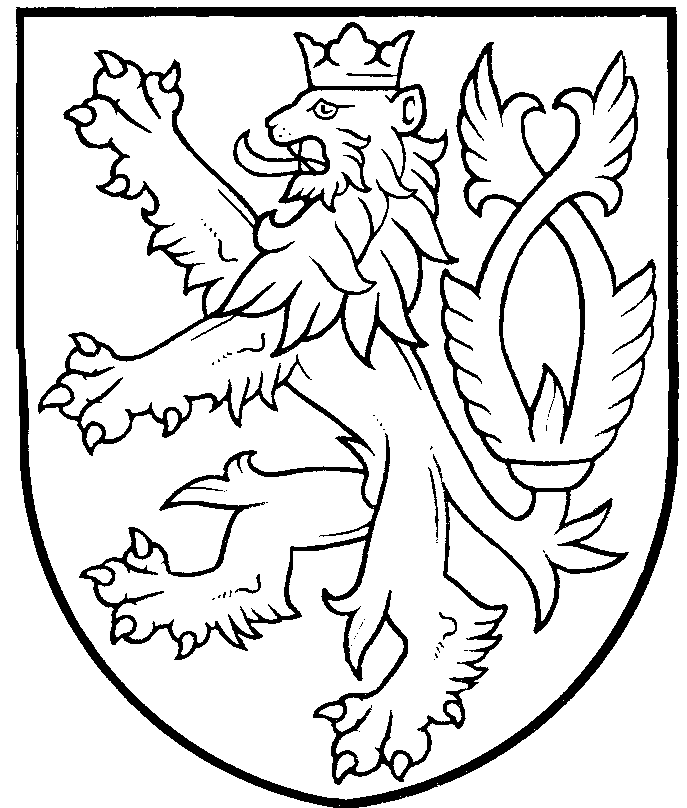 Zeměměřický a katastrální inspektorát v Brně,602 00 B r n o, Moravské nám. 1tel.: 542 521 401, fax: 542 521 402, e-mail: zki.brnomesto@cuzk.czROZHODNUTÍÚčastník řízení:Ing. XXX YYY, narozen dd.mm.rrrr, bytem UUU XX, xxx xx MMMMM.Zeměměřický a katastrální inspektorát v Brně (dále v textu jen „ZKI“), zastoupený ředitelem Ing. Jaroslavem Bortlem, jako správní orgán věcně a místně příslušný podle §4 písmeno f) a přílohy 1 zákona číslo 359/1992 Sb., o zeměměřických a katastrálních orgánech, v platném znění, ve věci k projednání porušení pořádku na úseku zeměměřictví posle §17b odstavec 1 písmeno c) bodu 1. zákona číslo 200/1994 Sb., o zeměměřictví a o změně a doplnění některých zákonů souvisejících s jeho zavedením, v platném znění (dále jen „zákon o zeměměřictví“), rozhodl dne 14.5.2010takto:Úředně oprávněný zeměměřický inženýr Ing. XXX YYY, narozen dd.mm.rrrr, bytem UUU XX, xxx xx MMMMMje uznán vinnýmz porušení pořádku na úseku zeměměřictví podle § 17b odstavec 1 písmeno c) bodu 1. zákona o zeměměřictví pro nedodržení podmínek nebo povinností stanovených tímto zákonem pro ověřování výsledků zeměměřických činností využívaných pro katastr nemovitostí České republiky nebo státní mapové dílo.Pan Ing XXX YYY (dále též „obviněný“) jako fyzická osoba, které bylo uděleno úřední oprávnění pro ověřování výsledků zeměměřických činností (dále jen „úřední oprávnění“) pod číslem ČČČČ s rozsahem oprávnění podle §13 odstavec 1 písmeno a) zákona o zeměměřictví, porušil pořádek na úseku zeměměřictví a dopustil se tak jiného správního deliktu tím, že ověřil ve smyslu §12 odstavec 2 zákona o zeměměřictví geometrický plán spolu se záznamem podrobného měření změn, které vykazují chyby a to:a)-není doložen seznam bodů geometrického základu měření a bodů polohopisu katastrální mapy použitých pro výpočet souřadnic nových podrobných bodů a výměr, náčrt ZPMZ neobsahuje znázornění všech pro výpočet použitých bodů, přičemž výpočet nových bodů vykazuje nejasnosti s dopady na přesvědčivost deklarovaných výsledků. b)-souřadnice vytyčených bodů změny nejsou určeny zaměřením.c)-změna není dostatečně napojena na obsah mapy.ZKI v Brně ukládá za výše uvedené porušení pořádku na úseku zeměměřictví Ing. XXX YYY podle podle §17b odstavec 2 zákona o zeměměřictvípokutu ve výši 5000,-Kč(slovy:pěttisíckorunčeských).Pokuta je splatná do 30 dnů ode dne nabytí právní moci tohoto rozhodnutí na bankovní účet Celního úřadu Brno, Řípská 9, 627 05 Brno, vedeného u České národní banky, číslo účtu 3754-17721621/0710 (konstantní symbol pro úhradu převodem 1148 a pro úhradu složenkou 1149, variabilní symbol 390801434) a je příjmem státního rozpočtu České republiky dle § 17c odst. 2 zákona o zeměměřictví.Odůvodnění:Řízení ve věci porušení pořádku na úseku zeměměřictví podle §17b odstavec 1 písmeno c) bodu 1. zákona číslo 200/1994Sb., o zeměměřictví, bylo zahájeno dnem doručení oznámení ze dne 21.4.2010 účastníkovi řízení, tj. dnem 23.4.2010, a to z vlastního podnětu na základě vykonaného dohledu číslo ZKI-D-ččč/ppp/rrrr ze dne dd.mm.rrrr na výsledky zeměměřických činností využívaných pro katastr nemovitostí České republiky a státní mapové dílo.Porušení pořádku na úseku zeměměřictví ve smyslu §17b odstavec 1 písmeno c) bodu 1 zákona číslo 200/1994Sb., o zeměměřictví, tj. pro nedodržení podmínek nebo povinností stanovených tímto zákonem při ověřování výsledků zeměměřických činností využívaných pro katastr nemovitostí České republiky, nebo základní mapové dílo se obviněný dopustil tím, žedne dd.mm.rrrr ověřil pod položkou ččč/rrrr dokumentaci související s geometrickým plánem číslo zakázky ččččč pro rozdělení pozemku a průběh vlastníky upřesněné hranice pozemků kú aaaaa, obec bbbbb, okres ccccc, která svými náležitostmi a přesností v porovnání s právními předpisy obsahuje značné množství vad, nedostatků a nepřesností, které svědčí o nesprávnosti neúplnosti a nejednoznačnosti obsahu výsledného elaborátu ověřeného obviněným. Vytýkané vady, nedostatky a nepřesnosti jsou obsahem dohledu číslo ZKI-D-ččč/ppp/rrrr ze dne dd.mm.rrrr. Konkrétně se jedná o:1)-GPa)-Geometrický plán není složen předepsaným způsobem.Porušeno:§78 odstavec 5 vyhlášky 26/2007Sb., v platném znění, (dále vyhláška)b)-Seznam souřadnic (Souřadnice pro zápis) obsahuje souřadnice v jiném souřadnicovém systému, než je deklarováno. Porušeno: bod 17.19 přílohy k vyhlášce.c)-Souhlasné prohlášení o shodě na průběhu hranic pozemků není součástí GP, ani ZPMZ (viz bod 16.1 přílohy k vyhlášce). Souhlasné prohlášení je neoddělitelnou součástí GP až v okamžiku podání ohlášení vlastníkem katastrálnímu úřadu. (Připomínám, že v případě, že je GP tvořen více listy, pak je nutné je spojit, opatřit přelepkou a opatřit razítkem ověřovatele uvedeným na obou částech. Zde razítko ověřovatele chybí)Je-li v GP navrženo zpřesnění geometrického a polohového určení pozemků vyžadující doložení souhlasného prohlášení podle §85 odstavec 6 vyhlášky uvede se nad popisovým polem text dle §78odstavec 6 vyhlášky: „Zpřesnění geometrického polohového určení pozemků podle §19a odstavec 4 katastrálního zákona navržené v tomto geometrickém plánu lze v katastru nemovitostí provést jen na základě souhlasného prohlášení podle §85 odstavec 6 katastrální vyhlášky“ Z doložených výpočetních výsledků je pak zřejmé, že se nejedná o situaci popsanou v ustanovení § 85 odstavec 8 vyhlášky.Porušeno: §78odstavec 6 vyhlášky, vyhláškyd)-Obetonovaná železná trubka není způsobem trvalého označení hranic pozemků ve smyslu §88 odstavec 1 vyhlášky. Proto označení značkou 1.05 pro hraniční znak není opodstatněné. Pro označení zpřesněné hranice měla být použita značka 1.09 o průměru značky 0.5 mm.Porušeno: ustanovení bodu 17.7 písmeno c přílohy k vyhlášce.2)-Záznam podrobného měření změn (ZPMZ)a)-Důvod změny je uveden odlišně od důvodu změny v GP.Porušeno: §73 odstavec 1 vyhlášky.b)-Součástí uloženého ZPMZ je i kopie dokumentace o vytyčení hranic pozemků. Tato skutečnost má být uvedena na obálce.Porušeno: bod 16.8 písmeno b) přílohy k vyhlášce.c)-Odhlédneme-li od oprávněnosti označení lomových bodů značkou 1.05(viz bod 1d), pak způsob vykreslení značky neodpovídá přílohou 10.2 stanovené podobě pro náčrt.Porušeno:§16 odstavec 2 vyhlášky.d)-Náčrt neobsahuje body, s kterými jsou vedeny výpočty, např. nebyly nalezeny body 174-4,150-37,149-11,177-3,177-5,177-6,177-7 a další. Grafické znázornění má být vyhotoveno tak, aby byla zaručena čitelnost a zřetelnost. Je-li užito kontrolních bodů, které jsou od změny vzdáleny dále, než je pokrytí náčrtem, lze tyto body znázornit schematicky způsobem, vylučujícím pochybnost o jejich totožnosti. Náčrt se vyhotovuje tak, aby všechny údaje byly zřetelné i při případné reprodukci.Porušeno: Bod 16.11 přílohy k vyhlášce.e)-Označování jednoho, totožného, bodu až třemi čísly (viz např. nově určené body 16,17,18,19 a další) je chybné, v rozporu se zásadou jednoznačnosti dle §28 odstavec 2 vyhlášky. V případě bodu, jehož poloha byla určena z dřívějších dokumentovaných výsledků měření a takový bod bude nahrazen bodem s kk 3, uvede se nejprve číslo nového bodu a za rovnítko škrtnuté číslo rušeného bodu. Připomínám, že rušené body jsou samostatnou částí seznamu souřadnic (viz bod 16.21 přílohy k vyhlášce), který není v elaborátu též doložen.Porušeno:bod 16.14 přílohy k vyhlášce.3)- Zápisníka)-Zápis měřených hodnot je veden na nevhodném tiskopisu bez náležité formální úpravy přiměřené doporučenému tiskopisu.Porušeno:§71 odstavec 9 vyhlášky.4)-Protokol o výpočtecha)-Protokol o výpočtech neobsahuje seznam souřadnic bodů geometrického základu měření a bodů polohopisu katastrální mapy použitých pro výpočet souřadnic nových podrobných bodů a výměr (souřadnice bodů daných). Výpočty jsou neprůkazné (nejsou uvedeny ve výpočtu vypočtené souřadnice), nejasné (Viz. ortogonální metoda na straně 5,6 protokolu) a nelogicky řazené ( viz. výpočet kontrolních oměrných až po tom, co byly vypočteny výměry; výměry musí být počítány z ověřených bodů). Na základě takových výsledků v kombinaci s nejasnostmi v náčrtu (viz bod 2d tohoto protokolu) a s absencí seznamu souřadnic bodů daných nelze usuzovat spolehlivě na správnost deklarovaných výsledků.Porušeno:bod 16.9 zejména písmeno a, b přílohy k vyhlášce.b)-Body změny18,10,11,12,19 jsou sice zaměřeny, ale výsledky měření nejsou zpracovány.Porušeno: bod §71 odstavec 7 vyhláškyc)-Nejsou uvedeny výpočty spojené s napojením změny Porušeno:bod 16.19 písmeno d přílohy vyhlášky.d)-Seznam souřadnic nových bodů má deklarovány souřadnice v S-JTSK, ačkoliv obsahuje souřadnice v jiném souřadnicovém systému. (Viz též bod 1b tohoto protokolu).e)-Na konci protokolu není uvedeno datum, jméno a příjmení osoby, která výpočty prováděla.Porušeno: bod 16.19 písmeno g) přílohy k vyhlášce.5)-Dokumentace o vytyčení hranice pozemkůa)-Dokumentaci o vytyčení hranic pozemků tvoří vytyčovací náčrt se seznamem souřadnic vytyčených lomových bodů hranice a protokol o vytyčení hranice pozemků (§87 odstavec 1 vyhlášky). V kontrolované dokumentaci absentuje protokol o vytyčení hranice pozemků. Porušeno: bod 16.2 písmeno d přílohy k vyhlášce.b)-V seznamu souřadnic se neuvádí kód kvality. Viz vzor dle bodu 16.28 přílohy k vyhlášce. V poznámce je uvedeno, že vytyčená hranice prochází body 18,10,11,19 ale v souhlasném prohlášení a i další dokumentace vyplývá, že byl vytyčen a upřesněn i bod 4. Rušící znaménko čáry mezi body 18 a 4 ve vytyčovacím náčrtu nemá být uvedeno.Uvedené souřadnice vytyčovacího náčrtu jsou deklarovány jako souřadnice pro zápis. Na základě vytyčení se nic nezapisuje, právní vztahy se nezakládají. Takový to popis je matoucí, zavádějící, tedy chybný.Proti výsledkům dohledu ZKI-D-ččč/ppp/rrrr se obviněný neodvolal, vytýkané nedostatky v písemném vyjádření k oznámení výsledků dohledu z dd.mm.rrrr uznává.Správní orgán posoudil ve smyslu §17b odstavec 3 zákona číslo 200/1994 Sb., o zeměměřictví, zda odpovědnost za spáchání deliktu nezanikla. Z dokumentace vyplývá, že zeměměřické činnosti číslo zakázky ččččč obviněný ověřil dne 15.12.2009 pod položkou ččč/rrrr o nedostatcích se ZKI dověděl formou dohledu vykonaného 23.3.2010. K porušení pořádku tedy došlo ve lhůtě kratší, než 5 let a přestupek je projednáván ve lhůtě kratší, než 1rok ode dne, kdy se ZKI o porušení pořádku dověděl. Odpovědnost za spáchání deliktu tedy dle § 17b odstavec 3 zákona 200/1994Sb. v platném znění nezanikla.Platná právní úprava v dané věci stanoví:Výsledky zeměměřických činností využívané pro správu a vedení katastru nemovitostí a pro státní mapová díla musí být ověřeny fyzickou osobou, které bylo uděleno úřední oprávnění pro ověřování výsledků zeměměřických činností [§12 odstavec1 zákona o zeměměřictví ].Fyzická osoba s úředním oprávněním je povinna jednat odborně, nestranně a vycházet vždy ze spolehlivě zjištěného stavu věcí při ověřování výsledků zeměměřických činností [§16 odstavec 1 písmeno a) zákona o zeměměřictví ]Jiného správního deliktu na úseku zeměměřictví se dopustí fyzická osoba, které bylo uděleno úřední oprávnění, jestliže nedodržuje podmínky nebo povinnosti stanovené tímto zákonem pro ověřování výsledků zeměměřických činností využívaných pro katastr nemovitostí České republiky nebo státní mapové dílo[§17b odstavec1 písmeno c) zákona o zeměměřictví ].Zeměměřickou činností je mimo jiného vyhotovování geometrických plánů[§3 odstavec1 zákona o zeměměřictví ].Geometrický plán je technickým podkladem pro sepisování smluv a veřejných listin, které potvrzují nebo osvědčují právní vztahy k nemovitostem, na základě kterých vznikají, mění se nebo ruší právní vztahy k nemovitostem. Proto je potřebné garantovat, že i primární údaje, tj. i údaje naměřené v terénu, byly získány a následně zpracovány předepsaným způsobem a s požadovanou přesností. Tyto požadavky garantuje fyzická osoba s úředním oprávněním (úředně oprávněný zeměměřický inženýr), která ověří odbornou správnost výsledku zeměměřické činnosti způsobem dle §16 odstavec 4 zákona o zeměměřictví. Nahlédnutím do seznamu úředně oprávněných zeměměřických inženýrů ZKI zjistil, že obviněný je nositelem oprávnění pro ověřování geometrického plánu ve smyslu §13 odstavec 1 písmeno a) zákona o zeměměřictví s číslem oprávnění ČČČ od dd.mm.rrrr.Tím, že obviněný ověřil výše uvedený geometrický plán, který vykazuje vysoký počet pochybení a nedodržení požadavků platných předpisů pro zhotovení geometrických plánů svědčí o tom, že se obviněný důkladně nezabýval zkoumáním, zda předmětné geometrické plány odpovídají svými náležitostmi a přesností platným právním předpisům, dopustil se jiného správního deliktu na úseku zeměměřictví podle §17b odstavec1 písmeno c) bodu 1. zákona číslo 200/1994 Sb., o zeměměřictví. Za takové konání ho ZKI v Brně uznal vinným z porušení pořádku na úseku zeměměřictví a rozhodl tak, jak je uvedeno ve výroku rozhodnutí.Za porušení pořádku na úseku zeměměřictví podle §17b odstavec1 písmeno c) zákona číslo 200/1994 Sb., o zeměměřictví může zeměměřický a katastrální inspektorát uložit pokutu dle §17b odstavec 2 písmeno zákona číslo 200/1994 Sb., o zeměměřictví, až do výše 250 000,-Kč.Při stanovení výše pokuty přihlédne k závažnosti jiného správního deliktu, zejména ke způsobu a okolnostem jeho spáchání, k významu a rozsahu jeho následků, k době protiprávního jednání a ke skutečnostem, zda a jak se odpovědná osoba přičinila o odstranění nebo zmírnění škodlivých následků jiného správního deliktu (viz. §17b odstavec 5 zákona o zeměměřictví). Uložení pokuty za protiprávní jednání je věcí správního uvážení. Při stanovení její výše je správní orgán povinen vycházet nejen z rámce stanoveného právním předpisem, který se na projednání jiného správního deliktu a stanovení výše pokuty vztahuje, a z dostatečně zjištěného stavu věcí, ale musí přihlédnout i k obecným zásadám správního trestání jako je zásada zákonnosti, spravedlnosti, individualizace a přiměřenosti sankce. Uložená sankce tak musí respektovat i majetkové poměry trestaného, jinak by mohla působit likvidačně, což by bylo v rozporu se smyslem a účelem trestání.Obviněný uvádí, že je poživatelem starobního důchodu, zeměměřické činnosti za účelem výdělku vykonává pouze příležitostně. Z dálkového přístupu do katastru ZKI zjistil, že obviněný je spoluvlastníkem (SJM) nemovitostí v katastrálním území (dále jen k.ú.) aaaaa evidovaných na listu vlastnictví  ččč-garáž č.e. xx na pozemku parcelní číslo xxx a listu vlastnictví ččč a ččč v k.ú. aaaaa-byt č. jednotky xxx v domě čp xxx na pozemku xxx. Zeměměřický a katastrální inspektorát v Brně stanovil za toto porušení pořádku na úseku zeměměřictví pokutu ve výši 5000,-Kč.ZKI v Brně, při stanovení pokuty, přihlédl kromě skutečností výše uvedených i k ostatním aspektům, jako je závažnost provinění a skutečnosti, že obviněnému byla uložena pokuta řízením  č.j. ZKI-P-ččč/ppp/rrrr, které nabylo právní moci dne dd.mm.rrrr, za porušení pořádku na úseku zeměměřictví podle §17b odstavec 1 písmeno c bod 4. zákona o zeměměřictví, tj. po ověření výsledů zeměměřických činností vykonaných osobou, která není k této činnosti odborně způsobilá. Poučení:Proti tomuto rozhodnutí lze podat odvolání, a to do 15 dnů ode dne jeho oznámení k Českému úřadu zeměměřickému a katastrálnímu podáním učiněným u Zeměměřického a katastrálního inspektorátu v Brně (§81 odstavec 1, §83 odstavec 1 a §86 odstavec 1 zákona číslo 500/2004 Sb.). Včas podané odvolání má odkladný účinek (§85 odstavec 1 zákona číslo 500/2004 Sb.).Lhůta pro podání odvolání začíná běžet ode dne následujícího po dni oznámení (doručení) písemného vyhotovení rozhodnutí, nejpozději však po uplynutí desátého dne ode dne, kdy bylo nedoručené a uložené rozhodnutí připraveno k vyzvednutí v provozovně provozovatele poštovních služeb (poště).Oznamuje se doručením do vlastních rukou:Ing. XXX YYY, UUU XX, xxx xx MMMMM.Na vědomí:Zeměměřický a katastrální inspektorát v Brně, Moravské náměstí 1, 602 00  BrnoVypraveno dne:Č.j.: ZKI-P-4/351/2010V Brně dne:14.5.2010Ing. Jaroslav BortlředitelZeměměřického a katastrálního inspektorátuv Brně